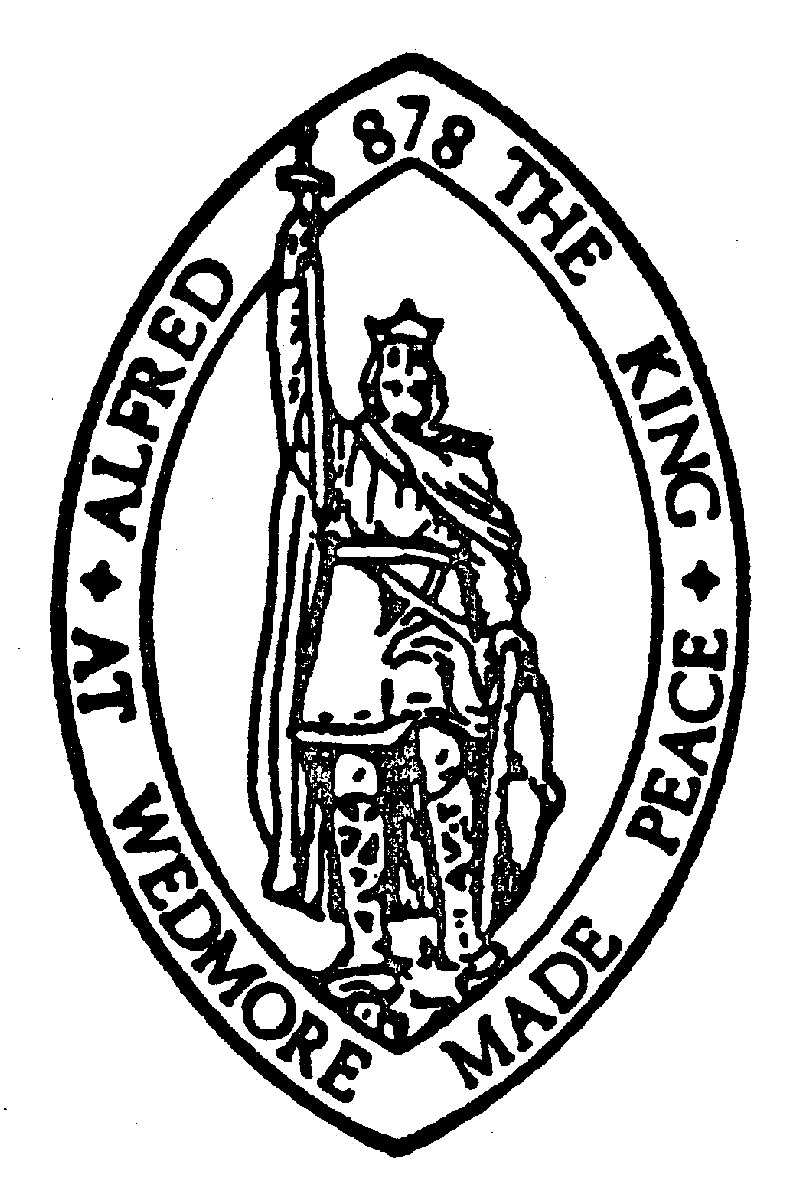 WEDMORE PARISH COUNCILCouncil Summons and AgendaTo: The Chairman and All Members of the Parish Council.The Meeting of Wedmore Parish Council will be held on Wednesday 21st June 2023, 7.30 pm at The Council Rooms, Grants Lane, Wedmore, BS28 4EAThe business to be dealt with is set out on the AGENDA below.Members of the public and press are welcome to attend the meeting. The Chairman will at a convenient time in the transaction of business, allow any members of the public to make representations, answer questions or give evidence relating to the matter or business being transacted at the meeting. This opportunity will also apply to any member who is otherwise excluded due to a declared interest.Correspondence will be recorded, a list circulated to members prior to the meeting and will be available if members wish to discuss any item. Members wishing to view a particular correspondence item may also contact the clerk following the meeting. Items of correspondence that the Chairman intends to discuss are in bold.	Dated: 15th June 2023to receive any apologies for absence (and record approval if appropriate) lga1972 s85 (1))reports from somerset council councillors (by invitation)to resolve to accept an application for co-option of a new councillor from mrs laura sampsonto record any declarations of interest to confirm the minutes of the meeting held on 17th may 2023to receive the clerks report and resolve any suitable action required.matters arising and questions raised by councillors – note: for information only as resolutions cannot be agreed at this agenda itemfinancial matters audit of accounts 01stmay – 31st may 2023 (to receive a report from cllrs beacom and smith)invoices paid since the last meeting – as shown on the attached documentto approve payments to be made - including those listed on attached documentto accept the insurance cover for 2023 – 2024 with ajg community schemes, hiscox insurance company limited as advised. (details circulated to councillors prior to the meeting)to resolve the request for a contribution to wedmore in bloom towards next year’s planting (details circulated to councillors prior to the meeting)to resolve the date and venue for the 2024 annual parish assembly.  to receive an update on theale village hall and resolve any suitable action required. (details circulated to councillors prior to the meeting)committee reports – For information correspondence, and items for the next meeting a) chairman	b) clerk		c) members prior to the start of the meeting public participation will take placeQuestions and comments are invited from members of the public immediately prior to council meetingsthe session is limited to 15 minutes and to a maximum of three minutes for each participant.